CEB 2023Formulaire de recours auprès du Conseil de recours contre les décisions de refus d’octroi du certificat d’études de base (CEB)À RENVOYER AU PLUS TARD LE 18 JUILLET 2023ÉCOLE (peut être préalablement complété par l’école)NOM DE L’ÉCOLE : 	ADRESSE POSTALE (rue, n°, code postal, localité) : 	TÉLÉPHONE : 	Je soussigné(e)Père, mère ou représentants légaux d'un élève mineur (entourez)NOM : 	PRÉNOM : 	ADRESSE (Rue, n°, code postal, localité) : 	TÉLÉPHONE : 	ADRESSE E-MAIL : 	souhaite introduire par la présente un recours contre la décision de refus d’octroi du CEB prise à l'égard de l'élève :NOM : 	PRÉNOM :	DATE DE NAISSANCE : 	classe frÉquentÉe au COURS de l’annÉe scolaire 2022-2023 : 	L’élève a-t-il déjà recommencé une année ?  OUI  –  NON (entourez)      Si oui, laquelle ?	Raisons pour lesquelles vous contestez la dÉcision du Conseil de classeDate : ________________________________ Lieu : _______________________________________Nom et signature des parents (représentants légaux) de l'élèveNom : 					Signature :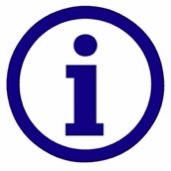 Les documents suivants doivent être joints au formulaire :les résultats détaillés de l’élève à l’épreuve externe commune ;une copie de la décision de refus d’octroi du CEB et de ses motivations telle qu’elle a étécommuniquée ;une copie du rapport circonstancié de l’enseignant ;une copie des bulletins des 2 dernières années ;toute pièce de nature à éclairer le conseil de recours.les résultats détaillés de l’élève à l’épreuve externe commune ;une copie de la décision de refus d’octroi du CEB et de ses motivations telle qu’elle a étécommuniquée ;une copie du rapport circonstancié de l’enseignant ;une copie des bulletins des 2 dernières années ;toute pièce de nature à éclairer le conseil de recours.Ce recours doit être introduit pour le 18 juillet 2023, par envoi recommandé à :Monsieur Quentin DAVIDAdministrateur général f.f. – Recours CEBAvenue du Port, 161080 BRUXELLESUne copie du présent recours doit obligatoirement être adresséepar lettre recommandée, à la direction de l’école de l’élève.